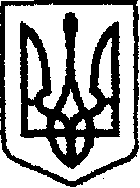 УКРАЇНАчернігівська обласна державна адміністраціяУПРАВЛІННЯ КАПІТАЛЬНОГО БУДІВНИЦТВАН А К А ЗПро створення комісіїВідповідно до статей 6, 11, 41 Закону України «Про місцеві державні адміністрації» та у зв’язку з надходженням до Управління листа ПрАТ «ШРБУ № 82» від 16.06.2021 № 727 щодо необхідності внесення змін до проектної документації з поточного середнього ремонту автомобільної дороги загального користування місцевого значення О250805 Короп – Атюша – Поліське на ділянці км 0+000 – км 25+000н а к а з у ю:Створити комісію для проведення обстеження  автомобільної дороги загального користування місцевого значення О250805 Короп – Атюша – Поліське на ділянці км 0+000 – км 25+000, згідно з додатком.Комісії:В термін з 22 червня по  року провести обстеження автомобільної дороги загального користування місцевого значення О250805 Короп – Атюша – Поліське на ділянці км 0+000 – км 25+000.За результатами обстеження та з урахуванням прийнятих у робочому проекті «Поточний середній ремонт автомобільної дороги загального користування місцевого значення О250805 Короп – Атюша – Поліське на ділянці км 0+000 – км 25+000» проектних рішень скласти акт обстеження та  актуалізований дефектний акт з врахуванням додаткових робіт.Контроль за виконанням наказу залишаю за собою.Складкомісії для проведення обстеження автомобільної дороги загального користування місцевого значення О250805 Короп – Атюша - Поліське на ділянці км 0+000 – км 25+000Голова комісії:Члени комісії:від17 червня2021 р.             Чернігів№23-агНачальникНачальникБогдан КРИВЕНКОДодаток до наказу начальника Управління капітального будівництва Чернігівської обласної державної адміністрації « 17 »  червня  2021 року  № 23-агДодаток до наказу начальника Управління капітального будівництва Чернігівської обласної державної адміністрації « 17 »  червня  2021 року  № 23-агДодаток до наказу начальника Управління капітального будівництва Чернігівської обласної державної адміністрації « 17 »  червня  2021 року  № 23-агМисник О.І. Начальник відділу експлуатаційного утримання автомобільних доріг Управління капітального будівництва Чернігівської обласної державної адміністраціїТитаренко Д.Л.Провідний інженер відділу технічного контролю автомобільних доріг Управління капітального будівництва  Чернігівської обласної державної адміністраціїРозлач В.М.Головний інженер ПрАТ «ШРБУ №82» Куранда Л.В.Директор проектної організації ТОВ «Будівельна компанія «ІНТЕГРАЛ-БУД»Провідний інженер відділу розвитку мережі автомобільних доріг Марина КАРАНДІЙ